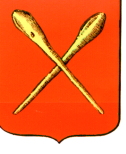 Тульская областьМуниципальное образование город АлексинСобрание депутатов Решениеот   23  августа   2023 года			                      № 4(38).18 О  внесении изменений в решение Собрания депутатов муниципального образования город Алексин от 28.12.2022 №8(34).8 «О назначении старост  сельских населенных пунктов муниципального образования город Алексин»В соответствии с Федеральным законом от   06.10. 2003  №131-ФЗ «Об общих принципах организации местного самоуправления в Российской Федерации», Законом Тульской области от 30.11.2017 №83-ЗТО «О сельских старостах в Тульской области», решением Собрания депутатов муниципального образования город Алексин  от 14.12.2018 №6(51)19 «Об утверждении положения о сельских старостах в муниципальном образовании город Алексин»,  решением Собрания депутатов муниципального образования город Алексин от 28.02.2020 №2(8).8 «Об утверждении положения о сходах граждан по  вопросам выдвижения кандидатуры старосты сельского населенного пункта муниципального образования город Алексин и о досрочном прекращении его полномочий», Собрание депутатов муниципального образования город Алексин РЕШИЛО:1. Внести в решение Собрания депутатов муниципального образования город Алексин от 28.12.2022 №8(34).8 «О назначении старост  сельских населенных пунктов муниципального образования город Алексин» следующие изменения :1.1. В пункте 6 слова «Назначить Кучерова Николая Сергеевича старостой д.Верхняя Яшевка» заменить словами «Назначить  Кучерова Никиту Сергеевича старостой д.Верхняя Яшевка».2.Опубликовать настоящее решение в газете «Алексинские вести» и разместить на официальном сайте в информационно-телекоммуникационной сети «Интернет» муниципального образования город Алексин.3. Решение вступает в силу со дня официального обнародования и распространяет своё действие на правоотношения, возникшие   с  28.12.2022. Глава муниципального образования город Алексин                          Э.И. Эксаренко